Projekt:  Využívaj energiu ekologicky !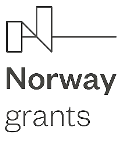 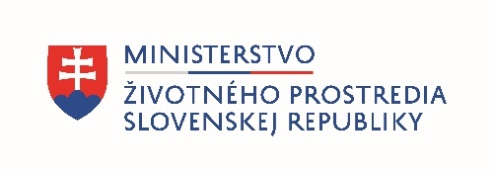 Kód projektu:  ACC03P27  Projekt financovaný z Nórskych grantov a ŠR SRPríloha č. 1 výzvy na predkladanie ponúkOpis predmetu zákazky„Nákup zariadení na podporu e-mobility v Spojenej škole sv. Jána Pavla II. v Poprade - opakované“Stručný popis  zákazky:Predmetom zákazky je dodávka zariadení podporujúcich e-mobilitu, ktoré budú súčasťou moderného vybavenia Mini Ekoparku v zložení:Logický celok č. 1 – Smart lavičky (2ks)Logický celok č. 2 – E-mobilita (E-bicykle – 2 ks; E-kolobežky – 15 ks)Súčasťou dodávky tovaru je:doprava na miesto realizácie zákazky,inštalácia, montáž a odskúšanie ( sprevádzkovanie ) zariadenia záručný servis uvedených zariadení pozostávajúci z údržby a opráv, pričom musia byť dodržané obchodné podmienky uvedené v zmluve  základné zaškolenie personálu u zákazníka, ktorý bude v škole zabezpečovať prevádzku zariadenia, resp. ho používať pri svojej činnosti.Opis predmetu zákazky:Podrobný popis zákazky s minimálne požadovanými technickými parametrami:Logický celok č. 1: Smart lavičky (2 ks)Predmetom zákazky je nákup a osadenie dvoch SMART - lavičiek pozostávajúcich zo solárneho a nabíjacieho modulu na vybranom a na tento účel upravenom mieste v rámci areálu školy.SMART lavičky: Pre SMART lavičky sú stanovené tieto požiadavky. Solárny modul:Nabíjací modul:Logický celok č. 2: E-mobilitaNákup e-bicyklov – 2 ksPredmetom zákazky je nákup dvoch elektro-bicyklov vhodných do mestskej premávky.  Pre elektrobicykle sú stanovené tieto požiadavky. Nákup e-kolobežiek – 15 ksPredmetom zákazky je nákup skladacích elektro-kolobežiek vhodných do mestskej premávky s týmito požadovanými parametrami:Pre elektrobicykle sú stanovené tieto požiadavkyPožadované funkcie:nabíjanie eBikov a eKolobežiek v stojane, ktorý elektrinu vyrobí sám zo solárnej energie solárne nabíjanie mobilov položením telefónu na bezkontaktnú nabíjaciu časť CD Display s prezentáciou alebo prehľadom, kde je možné neustále poskytovať informácie o projekte, informácie o škole, informácie akéhokoľvek charakteruTo všetko samozrejme s pomocou výroby vlastnej zelenej energie zo slnka úschova energie zakomponovaním batérie do lavičkymožnosť napojenia na elektrickú sieť s napätím 230V Technické  parametrerozmery – dĺžka min. 175 cm; šírka min. 45 cm; výška do 54 cmHmotnosť (nosnosť) – min. do 100 kgFotovoltaický panel - celkový výkon: min. 100 WBatéria – kapacita min. 70Ah  12VUSB nabíjanie – počet portov: min. 2Možnosť bezdrôtového nabíjania Wi-fi pripojenie do vzdialenosti min. 4 mInternetová technológia – 4G Snímače:produkcia a spotreba energiepočítadlá nabíjania zariadenípočítadlo internetových pripojení a využitie dátovej prevádzky stav akumulátorateplota, vlhkosť, dažďový senzor – vypína lavičku v prípade silného dažďasystémový senzor – analyzuje každé zariadenie vo vnútri lavičkyChladiaci systémLED osvetlenie lavičky s rozsahom min .2 mLCD displej  – veľkosť min 18“ LCD displej  - napojenie na počítač na diaľku – možnosť ovládania informácií na displeji, zber dát zo snímačov Materiál odolný voči vandalizmu a zlému počasiuTechnické  parametreVhodný pre nakupované e-bicykle a e-kolobežkyNapojený na solárny modulMin. 2 nabíjačky (možnosť nabíjania min. 2 bicyklov/kolobežiek súčasne)LED osvetlenie Materiál odolný voči vandalizmu a zlému počasiuTechnické  parametreRám: Alu (hliník)Veľkosť rámu: 19“Veľkosť kolies: 26“Rýchlosť: S priamou asistenciou do 25km/h (podľa vyhlášky) km/hMotor: 250W/max.500W,  32 N.m Batéria: Li-ion 36V/13 Ah  Dojazd: min. 100 kmOvládanie: LCD displej, min. 4 stupne asistencieNabíjačka: 36V / 2ATechnické  parametreMateriál tela: zliatina hliníkaVýkon motora: min. 350wRozmer pneumatík: 8,5 palcaRýchlosť: max. do 25km/h (podľa vyhlášky)Typ batérie: lítiová batéria 4 AhNapätie: 36V / Nabíjacie napätie: 42vDojazd: min. 100 kmMaximálne zaťaženie: min. 120 kgVeľkosť tela: max. 1100x450x1150mmDoba nabíjania: 2-4 hodinyCertifikácia: CESkladací typŠpecifikácia zákazky – doplňujúce informácie      Uvádzané technické parametre v podrobnej špecifikácii zákazky sú uvádzané ako minimálne. V prípade, že ponúkané zariadenia tieto parametre prevyšujú – napr. že je výkonnejšie, úspornejšie,… považujeme túto situáciu za splnenie požadovanej špecifikácie a požiadaviek verejného obstarávateľa na predmet zákazky.V prípade nedodržania niektorého alebo niekoľkých požadovaných parametrov bude toto zariadenie považované za nespĺňajúce požiadavky verejného obstarávateľa na predmet zákazky a ponuka bude z hodnotenia vylúčená.Ponúkané zariadenie musí byť nové, žiadna časť vmontovaná do zariadenia nesmie byť použitá alebo repasovaná.Ponúkané zariadenia majú byť  vhodné pre žiakov stredných škôl, kde budú používané v rámci praktického vyučovania žiakov. Z tohto dôvodu kladieme dôraz najmä na bezpečnosť zariadení - ponuka musí spĺňať legislatívne požiadavky v oblasti BOZP, PO a ďalších legislatívnych noriem (elektroinštalácie, životné prostredie,...).Predmet zákazky v celom rozsahu je opísaný tak, aby bol presne a zrozumiteľne špecifikovaný. Ak niektorý z použitých parametrov, alebo rozpätie parametrov identifikuje konkrétny typ produktu, alebo produkt konkrétneho výrobcu, verejný obstarávateľ umožňuje nahradiť takýto produkt ekvivalentným produktom alebo ekvivalentom technického riešenia pod podmienkou, že ekvivalentný produkt alebo ekvivalentné technické riešenie bude spĺňať úžitkové, prevádzkové a funkčné charakteristiky, ktoré sú nevyhnutné na zabezpečenie účelu, na ktoré sú uvedené zariadenia určené. Pri produktoch, príslušenstvách konkrétnej značky, môže uchádzač predložiť aj ekvivalenty inej značky v rovnakej alebo vyššej kvalite.Súčasťou zákazky sú všetky náklady priamo aj nepriamo súvisiace s predmetom zákazky (doprava na miesto dodania, balné, inštalácia, sprevádzkovanie vrátane potrebnej administratívy, záručný servis a všetky ostatné súvisiace náklady uchádzača)